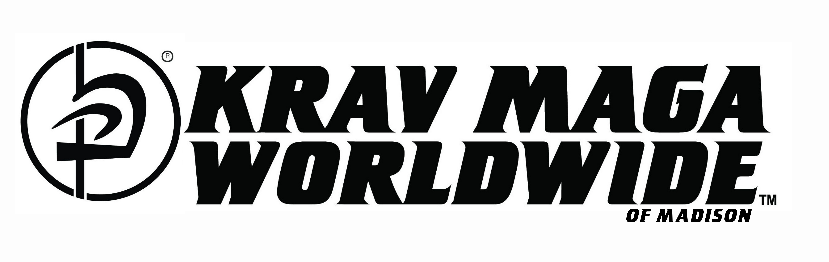 KM KIDS’ ENROLLMENT OPTIONS (Ages 8 – 13 years) Class Times: 4:30p – 5:30pTuesday and Thursday8 Week Starter – Only $149.00 to Start!1 Child – $45.00 per week. 2 Children – $80.00 per week. 3 – 4 Children – $95.00 per week. 14 Week Program – Only $149.00 to Start! (Up to 2-week Hold/Pause)1 Child – $40.00 per week. 2 Children – $70.00 per week. 3 – 4 Children – $85.00 per week. 26 Week Plan – Only $149.00 to Start! (Up to 4-week Hold/Pause)1 Child – $35.00 per week. 2 Children – $60.00 per week. 3 – 4 Children – $75.00 per week. START UP INVESTMENT - $149 Covers Registration, Gear, Uniform Package, and 1st Week!*For more than 1 child, uniforms with gear are sold separately at $120 per additional child.Uniform Package – $120.00Includes: School T-Shirt, School Pants, Boxing Gloves and Shin GuardsSTRENGTH – CONFIDENCE - LEADERSHIPwww.madisonkravmaga.com256-299-3700 | admin@madisonkravmaga.com